Прокурор Советского района г.Н.Новгорода Татьяна Воронина приняла участие в торжественном открытии мемориальной доски ветерану прокуратуры  Нижегородской области Чистякову Константину Михайловичу 09.12.2022 на фасаде дома № 4 по ул. Бекетова г. Н.Новгорода состоялось открытие мемориальной доски в честь Чистякова Константина Михайловича прослужившего более 40 лет  в органах прокуратуры. За заслуги перед Отечеством Константин Михайлович был награжден орденом Красной звезды, Отечественной войны второй степени, медалями «За оборону Сталинграда» и «За боевые заслуги».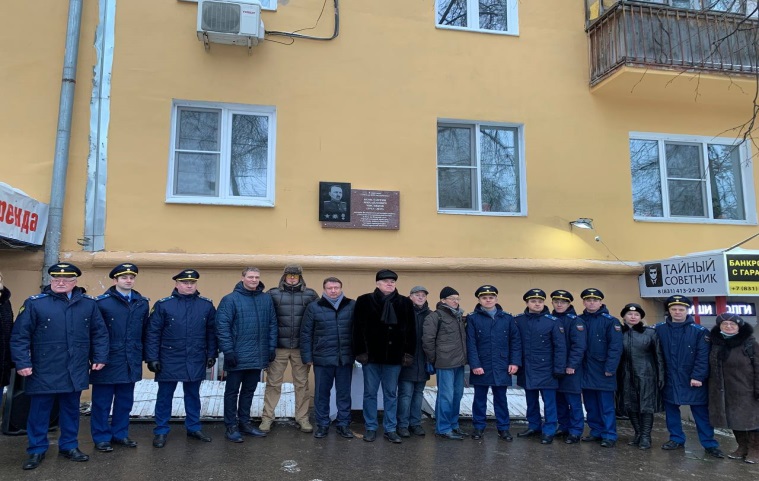 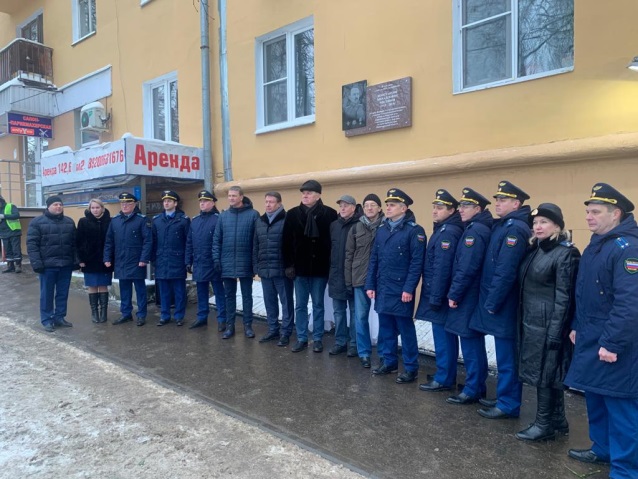 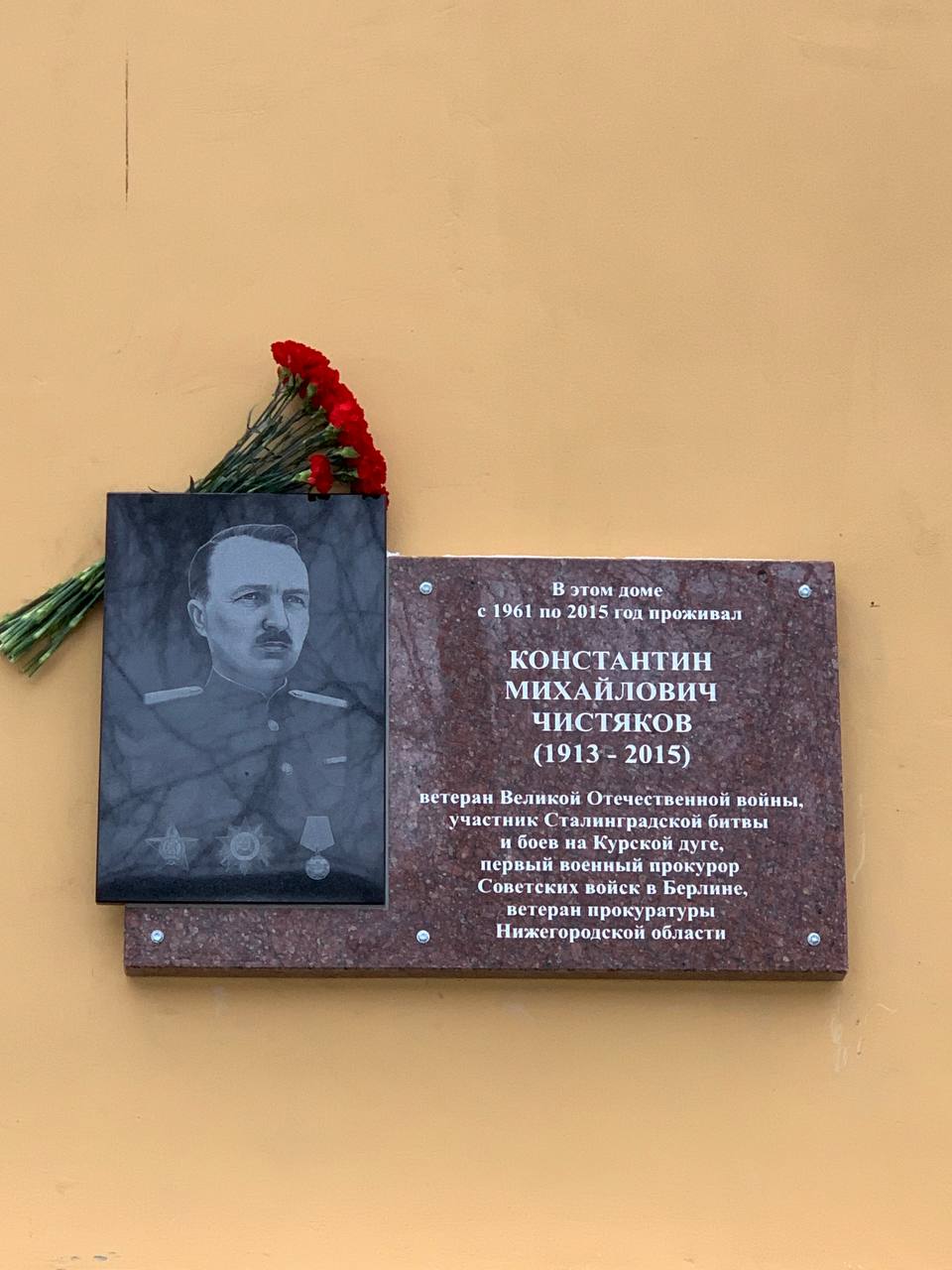 